Gjerpen – vår menighet! 					På trygg grunn, med åpne dører og mye varme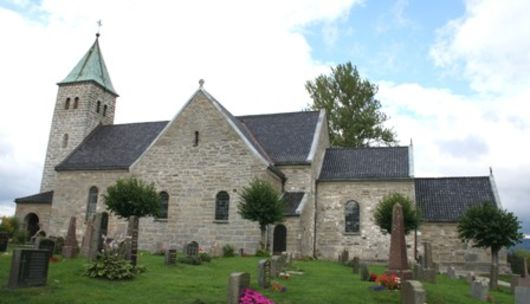 Visjonsdokument 2014Menighetsprofil (okt. 2013)Prioriterte tiltakSammen om gudstjenestefeiringGudstjenesten som viktigste fellesarenai møte med Gud og hverandreTilhørighetSammen i styrke og svakhetVi kan komme som vi erog møter hverandre med raushetSe - og bli settGi - og fåSammen om utfordringerVi finner vår måte å bidra påSammen om å gi troen videre Felles ansvar overfor mennesker i alle aldre og i hele verdenEkstra fokus på barne- og ungdomsarbeid Sammen om gudstjenestefeiringGudstjenesten er vår viktigste møteplass. Der møter vi Gud og hverandre. Vi samles for å høre ordet, be, lovsynge, feire dåp og nattverd. En stor gudstjenstefeirende menighet vil ha gode ringvirkninger, bygge fellesskap og gi tilhørighet. Det vil være et vitnesbyrd ut i lokalmiljøet at gudstjenesten er så viktig for mange.	Forslag til tiltak/virkemidler (Uthevede tiltak er prioritert i arbeidet framover)Styrke fellesskapet med kirkekaffe i prestegårdsstua.(Ansvar for «turnusliste»: To personer i diakonigruppa)Videreføre den gode tradisjonen vi har i Gjerpen med fine rammer for gudstjenesten, der mange sier de har gode opplevelser. Samtidig  være åpen for nye innspill.Vurdere om vi kan ha ekstra tilbud til barna under en del av gudstjenesten. Passe på at det er farger, ark og bøker i barnekroken. (Trosopplæringsutvalget og kirkevertene)Rekruttere flere frivillige til gjennomføringen av gudstjenesten. (Klokker, kirkevert, prosjektoransvarlig, sjåfører….)Ansvar: MenighetsrådetVurdere om vi kan ha forsangergruppe i gudstjenesten. Bruke korene i menigheten mer. (Gudstjenesteutvalget og musikkutvalget.)Legge til rette for bønn i dåpssakristiet de søndagene det ikke er dåp. (Duk, bibel, lys, bønneliste. Avertere i prekenlista at sakristiet er åpent for bønn fra halv elleve.) Ansvar: Administrasjon og kirkeverter?Videreføre de nye trosopplæringstiltakene, som har fått god mottakelse. (Trosopplæringsutvalget)Felles ansvar for å se hverandre. Legge vinn på vennlighet! Ansvar: Hele menigheten!Sammen i styrke og svakhetVi drømmer om en menighet som vi får være en del av i alle livets faser, fra fødsel til grav.                     I noen perioder av livet er vi svake og sårbare. Da trenger vi et fellesskap der vi kan være, der vi kan «kaste maska» og kjenne at fellesskapet bærer oss. Andre perioder er det vi som er sterke og kan være med og støtte, se og være til stede for de som strever. Vi drømmer om en menighet hvor vi ser – og blir sett.	Forslag til tiltak/ virkemidlerLøfte fram og revidere diakoniplanen - og forkynne fram diakonien Ansvar: Menighetsråd og prester.Begynne med en forenklet plan for å komme i gang. Prioritere tre områder med et par kontaktpersoner på hvert felt: Hyggetreff og formiddagstreff , besøkstjeneste, kirkekaffe og enkelte fellesskapsarrangement  Ansvar: KontaktpersoneneTa vare på de frivillige, se og oppmuntre.  De ansatte får ansvar for oppfølging av frivillige i hver sin sektor. Invitere til samling/kurs/ samtale en til to ganger i året. Medarbeiderfest en gang i året. Ansvar: MenighetsrådetLage en liste over alle frivillige. Ansvar: MenighetsrådetSe hverandre! Savne og etterspørre når noen blir borte fra samlingene våre. Ansvar: Hele menigheten!Møte hverandre med åpenhet, vennlighet og hjelpsomhet. Ansvar: Hele menigheten!Alle skal føle seg velkommen i Gjerpen menighet. Vi vil ha en inkluderende holdning. Ansvar: Hele menigheten!Sammen om utfordringerMenigheten er alles ansvar. Vi trenger å minne oss om at vi alle er en del av fellesskapet, og at utfordringene er våre.                                                                                                                                                           Alle kan bidra.- noen praktisk, noen økonomisk, noen med tanker og ideer - og ikke minst med trofast bønn for menigheten vår. Vi må spørre oss selv hvordan vi kan bidra, hva vi kan gjøre. Vi deler ansvaret!Forslag til tiltak/virkemidlerInformere og motivere til givertjenesten. Ansvar: ØkonomiutvalgetUtfordringer og behov må formidles der menigheten samles. Bruke kunngjøringene.Lage plakater med «Ledig jobb» for frivillige. Henge opp i prestegårdsstua, menighetshuset, tavla..Bruke menighetsbladet til å orientere om utfordringer og behov for rekruttering til forskjellige oppgaver.  Undergrupper må melde fra til menighetsrådet om utfordringer.    Utfordringene må tas med i bønnelister rundt i menigheten. Kanskje kan det bli nevnt i menighetsbladet. Lage «Månedens bønneemne»?? Ansvar: RedaksjonskomiteenForkynne nådegaverBevisstgjøre menigheten på felles ansvar. Ansvar: Ansatte, menighetsråd, frivilligeSammen om å gi troen videreVi vil være en menighet som brenner for å gi troen videre til alle aldersgrupper, her i Gjerpen og videre ut. Vi vil videreføre/utvikle trosopplæringsarbeidet blant barn og unge og bidra til gode fellesskap der nye mennesker kan komme til tro, - voksne, de eldre, alle generasjoner. Vi vil også prøve å lage møteplasser med lav terskel til menigheten.Samtidig vil vi rette blikket ut over egen menighet og landegrenser. Misjonen må fortsatt stå sterkt i Gjerpen menighet.	Forslag til tiltak/ virkemidlerVære med i bibeltime-turnus med bedehusene tre ganger i halvåret, der noen møter blir i prestegårdsstua. (Kontaktpersoner i diakonigruppa)Legge vekt på god informasjon om det som skjer. Bruke kunngjøringer, hjemmeside, «Menighetskalender» i menighetsbladet, avisene, plakater på tavla osvAnsvar: Administrasjonen, menighetsrådet og lederne for de forskjellige aktivitetene)Videreføre og videreutvikle trosopplæringstiltakeneVidereføre julevandringene og påskevandringene sammen med barnehageneSatse sterkt på konfirmantarbeidetVidereføre Torsdagsklubben og Familiespeider’nFokusere på sentral forkynnelse i menighetssammenhenger.Gjøre henvendelser til andre organisasjoner i lokalmiljøet for mulig samarbeid. F.eks idrettsforening, bygdekvinnelag… Bevisstgjøre oss selv på verdien av å bygge relasjoner i nærmiljøet.Tilby «Åpen kirke» - f.eks. på «Alle helgens dag»Lage kulturkvelder/ dager som et «lavterskeltilbud» til «kirkefremmede» for å bli kjent med kirke og menighetVidereføre misjonsprosjektet. Gi god informasjon om det for å motivere til interesse og deltakelseVurdere å lage foldere om menighetsarbeidet/ barnearbeidetMenighetsprofil for Gjerpen menighet, okt. -13Generelt:Gjerpen menighet ligger i Agder og Telemark bispedømme, i Skien prosti. Soknet dekker et stort geografisk område med mye jord- og skogbruk, og det bor nesten 6000 mennesker her. Soknet har tre kirker: Gjerpen (Hovedkirke), Valebø og Luksefjell. I tillegg er det flere bedehus med jevnlige samlinger. Betel (Misjonsforbundet) er svært aktiv.Gjerpen kirke, ca 860 år gammel, ble tent på i jubileumsåret 2003 og fikk store skader. Da var det tydelig at kirka betydde mye for folk flest!Vår menighet har mange ansatte. Noen av stillingene deler vi med Borgestad (nabomenighet).Sokneprest, kapellan, organist  (100%), sekretær (40%), trosopplærer (60%), kateket (10%), kirketjener(100%), kirkegårdsarbeider (100%)På grunn av svært dårlig økonomi måtte diakoniarbeideren i 60% stilling sies opp fra 01.10.13Menighetsrådet har oppnevnt fem utvalg: Misjonsutvalg, økonomiutvalg, musikkutvalg, trosopplæringsutvalg, gudstjenesteutvalg.Å være menighet – ved troVi tror at vår sterkeste side er fine rammer for gudstjeneste og store anledninger. Kirken er en vakker steinkirke fra 1153. Mange har gode opplevelser, også musikalske, og mange sier de blir styrket i troen. Mange er fornøyd med trosopplæringstiltakene.Utfordringen er at det er få som kommer jevnlig til gudstjeneste. Noen sier de savner et fellesskap der de kan samtale om troen. Noen savner også mer vekt på bønn og åndelighet.Vi vil gjerne legge til rette for fellesskap der flere må kjenne tilhørighet. For å fremme dette vil vi invitere til kirkekaffe med jevne mellomrom. Vi vil også være med i «bibeltime-turnus» med bedehusene tre ganger i halvåret, der noen møter blir i Prestegårdsstua. (Disse tiltakene er prioritert.)Vi drøfter om vi kan legge til rette for bønn i dåpssakristiet med duk, lys, bibel, bønneliste- og avertere i prekenlista at sakristiet er åpent for bønn fra halv elleve – de søndagene det ikke er dåp.Å være menighet – i verdenVi opplever at Gjerpen menighet tradisjonelt har syn for verden rundt oss. Vi har hatt misjonsprosjekt i mange år, og fasteaksjonen samler inn mange penger. Vi inviterer jevnlig til gudstjeneste og andre kristne samlinger. I tillegg har NMS og Normisjon stått sterkt med mange foreninger. Det årlige markedet samler mange kirkefremmede. Felles konsert før jul er også populær.Vi ser at diakonien må få en mer sentral plass igjen. (På grunn av dårlig økonomi har vi ikke lenger diakon/diakoniarbeider i menigheten, og diakoniutvalget er ikke i funksjon.) Vi kan også bli mer synlige og engasjerte i lokalmiljøet og bli flinkere på informasjon og markedsføring.For å fremme dette vil vi løfte fram/ revidere diakoniplanen og forkynne fram diakonien. Alle må se at de er en del av menigheten og se sitt ansvar. Vi må få en fast menighetskalender i menighetsbladet og prioritere god informasjon om det som skjer, bli flinkere til å bruke gjerpen.no, tavla ved kirka, avisene… Vi diskuterer også om vi kan lage foldere med opplysninger om barne- og ungdomsarbeidet vårt. For å nå enda flere vil vi prøve å skaffe egnede personer til utforming av innbydelser og plakater.Vi kan gjøre henvendelser om mulig samarbeid med andre organisasjoner i nærmiljøet, f.eks idrettslaget og bygdekvinnelaget. Kanskje vi bør satse mer på kulturkvelder for å nå ut? Åpen kirke kan også brukes mer.Å være menighet - i fellesskapVi tror at vi har en styrke i fine gudstjenester og samlinger i kirken. Det er mange involverte i gudstjenestene. Samtidig er det mange samlinger rundt i den store menigheten: Ungdomsklubb for gamle og nye konfirmanter, Torsdagsklubb,  Formiddagstreff, Gla’sang (Menighetshuset, Prestegårdsstua), Bibeltimer, Gospelkids, UG, Musikkforening (bedehusene), bibelgrupper, foreninger.Utfordringen er at vi mangler noe av helhetstenkingen. Vi blir litt «på hver vår tue». Vi har heller ikke gode rutiner for informasjon og markedsføring, og beskjeder når ikke alltid fram. Vi kan bli flinkere til å se og ta imot nye. Noen savner også fellesskap utenom gudstjenesten. For å møte noen av utfordringene vil vi arrangere kirkekaffe ca. annenhver søndag. Vi ønsker faste samlinger (samtale, «kurs»)for frivillige medarbeidere på gudstjenesten - en til to ganger i året. Temaer: Ta godt imot, se nye, ordne praktiske oppgaver, lese tekst, kommunikasjon mellom administrasjon og frivillige….  Kanskje kunne en egen gruppe hatt ansvar for å ta imot nye. Det kan også diskuteres om det bør jobbes med nye rutiner på menighetskontoret.Kanskje er det behov for å utvide/ etablere nye bibelgrupper.Å være menighet – ved deltakelseEn av våre sterkeste sider er at mange er involvert i gjennomføringen av gudstjenesten. Det er også mange involvert i frivillig arbeid i forskjellige sammenhenger.Vi ser at kommunikasjonen mellom stab og frivillige kunne vært bedre og lagt mer til rette for. Det kan synes som om det er manglende system og oversikt. Det trenges dessuten flere frivillige mange steder.Vi vil arbeide for å bedre kommunikasjonen og for at frivillige mål bli sett og regnet med. Derfor foreslår vi at ansatte får ansvar for oppfølging av frivillige i hver sin sektor. Det kan f.eks. inviteres til fellesskap og samtale i ulike grupper. (en til to ganger i året). Medarbeiderfesten en gang i året bør fortsette. Det må legges vekt på god informasjon om festen, og det må være en åpen invitasjon til alle som gjør en jobb for menigheten. Vi vil også prøve å lage en liste over alle aktive, frivillige i menigheten, eventuelt finne og oppdatere en gammel liste.Når det gjelder rekrutteringen, tenker vi at behovet må komme mer fram der menigheten samles. Kanskje vi burde brukt kunngjøringene, hengt opp plakater med «Ledig jobb» for frivillige og meldt fra til Menighetsrådet om behovet.Vi ser også at korene kunne vært mer brukt i gudstjenestene.Å være menighet – i bevegelseVi ser at de fleste er fornøyd med menigheten. Vi er flinke på tradisjon. Konfirmantarbeidet har gått nye veier, og trosopplæringsreformen kom med mye nytt. Vi innfører ny liturgi og er åpne for nye tanker gjennom å delta i dette prosjektet!Største utfordringen nå er den vanskelige økonomiske situasjonen. Det er også en utfordring at noen ønsker endring og ikke føler seg møtt.Vi vil ikke at økonomien skal være til hinder for viktig arbeid. Vi ønsker at det skal være rom for nye innspill i menighetsarbeidet, og at alle må bli tatt på alvor.Vi vil derfor ha fokus på givertjenesten og prøve å fornye markedet med nye tilbud. Vi ser også verdien av uhøytidelige samlinger med samtale om menighetsarbeidet - oppmuntre til ideer og innspill som kan bygge fellesskap.Avsluttende kommentarForarbeidet til denne profilen (SMT- arkene) ble presentert på menighetsrådsmøtet i begynnelsen av oktober. Vi valgte å ta med mange forslag til tiltak, men anbefalte våre prioriteringer. (Det er tiltakene med strek under) Vi fikk aksept for våre valg.Prioriterte tiltak:Kirkekaffe med jevne mellomrom (ca annenhver søndag) for å styrke fellesskapet.Ansvaret legges til to personer i diakonigruppa. Disse samarbeider med daglig leder for å sette opp datoene, og de setter opp og administrerer liste over «kaffekokere».Faste samlinger (samtale, «kurs» )en til to ganger i året, for frivillige medarbeidere på gudstjenesten. Temaer: Ta godt imot, se nye, ordne praktiske oppgaver, lese tekst, kommunikasjon mellom ansatte og frivillige, rutiner….Ansvaret legges til administrasjonenFelles bibeltime-turnus med bedehusene tre ganger i semesteret, der noen av møtene blir lagt til Prestegårdsstua.Ansvar: Kontaktpersoner i diakonigruppa + men.rådFast menighetskalender i menighetsbladetAnsvar: Daglig leder koordinerer opplysninger som blir sendt kontoret i god tid før fristen for stoff til bladetPrioritere god informasjon om det som skjer. Bruke hjemmesida, tavla ved kirka avisene…Ansvar: Administrasjonen og lederne for de forskjellige aktiviteteneLøfte fram og revidere diakoniplanen Vi prioriterer oppgaver og prøver å finne personer som vil ta ansvar for hvert sitt område. Sammen blir de diakonigruppe i menigheten.Ansvar: Styringsgruppa lager utkast som blir diskutert i Men.råd Prestene må legge vekt på diakoni i forkynnelsen. Bedre kommunikasjonen mellom frivillige og ansatte. Alle må bli sett. Ansatte får ansvar for oppfølging av frivillige i hver sin sektor. Kan f.eks invitere til fellesskap og samtale i ulike grupper en gang i året.Menighetsrådet inviterer til medarbeiderfest en gang i åretFokus på givertjenestenAnsvar: ØkonomiutvalgetVisjonsdokumentet er utarbeidet av Styringsgruppa i prosjektet «Menighetsutvikling i folkekirken», som Gjerpen menighet deltok i 2011-2014. Dokumentet ble godkjent i Menighetsrådet (Dato)